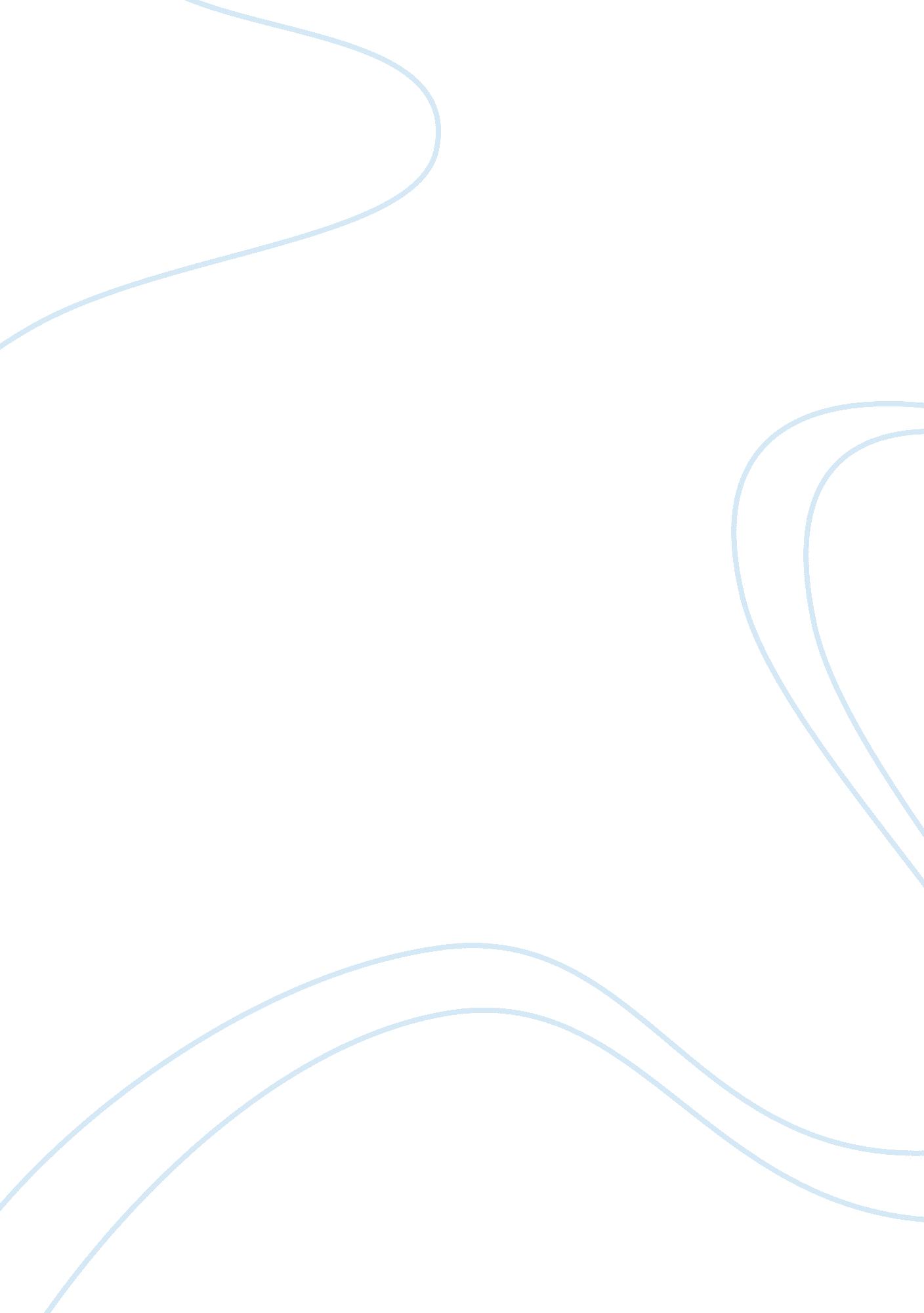 Romanticism in poetry, william blake assignmentArt & Culture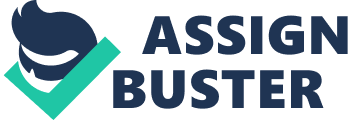 Basic concerns of the Romantics in this period were; Simple language Incidents and situations from common life Coloring of the imagination Ordinary things presented to the mind in an unusual aspect Making these incidents and situations interesting by tracing them Associating ideas in a state of excitement Humble and rustic life Because of the spiritual possibilities which the Romantics believed human feelings offered, sentiment had an almost religious significance. They loved all extreme natural phenomena; high mountains, violent storms, torrential rivers, anything that had terrible beauty. There were two generation of romanticism the first generation are William Blake, William Wordsmith, P. Coleridge, Robert Burns. And the second generation is Shelley, Keats, and Byron. Wordsmith is the most famous of the romantic poets and his most productive years took only ten years although he had lived 80 years. He was a great supporter of Roman Words rd the French Revolution. The main differences between Coleridge and Word Coleridge believes in education and was fond of reading whereas Woo believes in the education of nature and did not believe in books. Tog Lyrical Ballads most of the ballads are anonymous, they were songs a rally. Events usually take place through sectional dialogue. Lyrical Bal collection of poems written by Wordsmith and Coleridge. The aim of new way of poetry. They write about supernatural but form a realistic Wordsmith undertook to write about simple rustic people but as to colorful. Most favorite one is Ancient Mariner. Preface of Lyrical Ball because it’s Just like a manifesto of Romantic Movement. Robert Burns is also another Romantic poet of the first generation buy can say that he did not belong to any other group. He was Scottish an full of Joy. He was also a revolutionary character both in religion and s reflected in his poems. Unlike the others he used dialogues in his p humor can be observed in his poems, which are full of Joy. One of the second-generation Romantic poets is Shelley who was a r’ He lived in extremes and had radical ideas, which were reflected, in h Because of his radical ideas he was kicked out from Oxford University publishing “ Necessity of Atheism”. He was strongly against didactic p his works are “ Prometheus Unbound” and Queen Mob”. Another poet of the same generation is Keats who died at the age of was interested in the Greek language and culture and was inspired b beautiful, Just like other Romantic poets. His works include “ Ode to G “ Domino”. The most famous but arguably not the best poet of the period was By the most individual and created a character called “ Byronic Hero” hi colorful character. Some critics say that the hero shows Byron is limit When we compare the two generations we can see that the main dif them is that the second generation spent the majority of their time in countries or by traveling, whereas the first spent most of their time in countries. As a result of this the second generation’s poetry touches of topics whereas the first one is more limited to the observations of t smaller boundaries. The first generation poets had less experience; t reflected less in their poetry. Another difference was in the religious generation was pan-atheist while the second were atheist. Atheism c in Shelley and Keats’ poetry. Whether the first or the second generation I think it is great to read t Romantics. It is an escape from the industrial world into nature where rest and forget about the daily problems. French Revolution. The main differences between Coleridge and Wordsmith is that Coleridge believes in education and was fond of reading whereas Wordsmith believes in the education of nature and did not believe in books. Together they wrote Lyrical Ballads most of the ballads are anonymous, they were songs and transmitted orally. Events usually take place through sectional dialogue. Lyrical Ballads is a collection of poems written by Wordsmith and Coleridge. The aim of this is to form a new way of poetry. They write about supernatural but form a realistic effect. Wordsmith undertook to write about simple rustic people but as to make them quite colorful. Most favorite one is Ancient Mariner. Preface of Lyrical Ballads is important Robert Burns is also another Romantic poet of the first generation but actually we can say that he did not belong to any other group. He was Scottish and his poems are full of Joy. He was also a revolutionary character both in religion and politics and this is reflected in his poems. Unlike the others he used dialogues in his poems and his One of the second-generation Romantic poets is Shelley who was a rich family’s son. He lived in extremes and had radical ideas, which were reflected, in his poems. Because of his radical ideas he was kicked out from Oxford University after publishing “ Necessity of Atheism”. He was strongly against didactic poetry. Some of Another poet of the same generation is Keats who died at the age of twenty-five. He as interested in the Greek language and culture and was inspired by anything beautiful, Just like other Romantic poets. His works include “ Ode to Grecian” and The most famous but arguably not the best poet of the period was Byron. He was also the most individual and created a character called “ Byronic Hero” which was a very colorful character. Some critics say that the hero shows Byron is limited. When we compare the two generations we can see that the main difference between them is that the second generation spent the majority of their time in foreign countries or by traveling, whereas the first spent most of their time in their home Mounties. 